ОБЯЗАТЕЛЬНЫЙ КОМПЛЕКТ ШКОЛЬНОЙ ФОРМЫ С ФИРМЕННЫМ ЛОГОТИПОМ ДЛЯ ДЕВОЧЕК Женское поло с логотипом школыбелого - 2 шт.синего цвета - 2 шт.голубого цвета - 2 шт. Стоимость 1 шт. – 13 евро 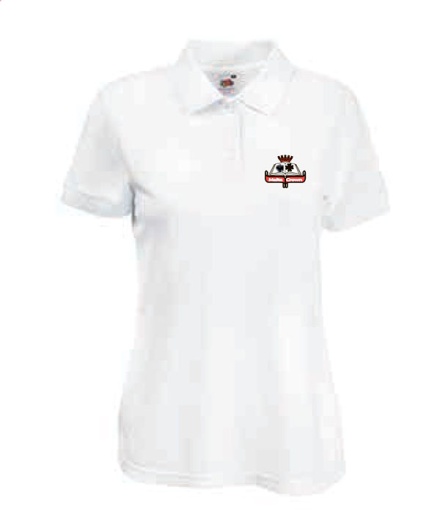 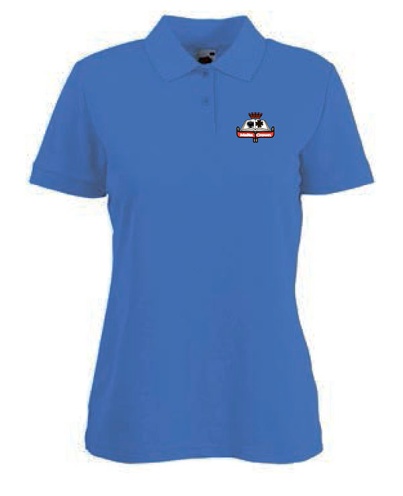 Школьная форма с фирменным логотипом (с учетом индивидуальных размеров) изготавливается и централизовано закупается на Мальте.Для 1 полугодияПоло (по одному каждого цвета) -3 шт.3х13=39 евро/челСвитшот – 1 шт.- 17 евро/чел. Нашивка логотипов - 25 евро/чел.Кардиган женский синего цвета -33 евроНашивка логотипов 25 евро/чел.Для 2 полугодия Поло (по одному каждого цвета) -3 шт. 3х13=39 евро/челНашивка логотипов 25 евро/челИТОГО за весь комплект – 203 евро/чел.Учащиеся могут индивидуально заказать юбку или брюки темно-синего цвета за дополнительную плату.Стоимость пошива – по запросу.Кардиган с логотипом школы синего цвета Стоимость 1 шт.- 33 евро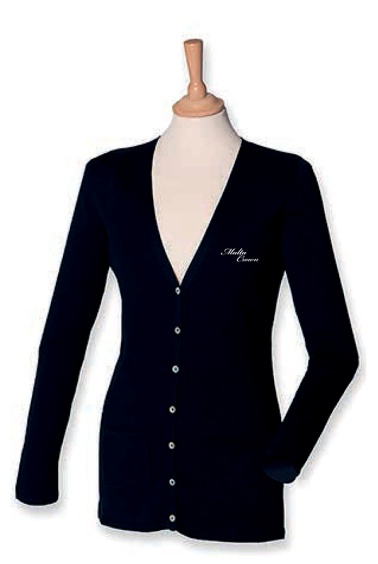 Школьная форма с фирменным логотипом (с учетом индивидуальных размеров) изготавливается и централизовано закупается на Мальте.Для 1 полугодияПоло (по одному каждого цвета) -3 шт.3х13=39 евро/челСвитшот – 1 шт.- 17 евро/чел. Нашивка логотипов - 25 евро/чел.Кардиган женский синего цвета -33 евроНашивка логотипов 25 евро/чел.Для 2 полугодия Поло (по одному каждого цвета) -3 шт. 3х13=39 евро/челНашивка логотипов 25 евро/челИТОГО за весь комплект – 203 евро/чел.Учащиеся могут индивидуально заказать юбку или брюки темно-синего цвета за дополнительную плату.Стоимость пошива – по запросу.Свитшот синийСтоимость 1 шт.- 17 евро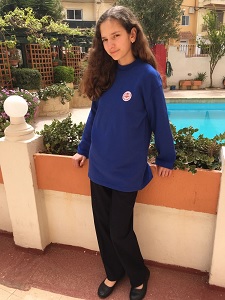 Школьная форма с фирменным логотипом (с учетом индивидуальных размеров) изготавливается и централизовано закупается на Мальте.Для 1 полугодияПоло (по одному каждого цвета) -3 шт.3х13=39 евро/челСвитшот – 1 шт.- 17 евро/чел. Нашивка логотипов - 25 евро/чел.Кардиган женский синего цвета -33 евроНашивка логотипов 25 евро/чел.Для 2 полугодия Поло (по одному каждого цвета) -3 шт. 3х13=39 евро/челНашивка логотипов 25 евро/челИТОГО за весь комплект – 203 евро/чел.Учащиеся могут индивидуально заказать юбку или брюки темно-синего цвета за дополнительную плату.Стоимость пошива – по запросу.